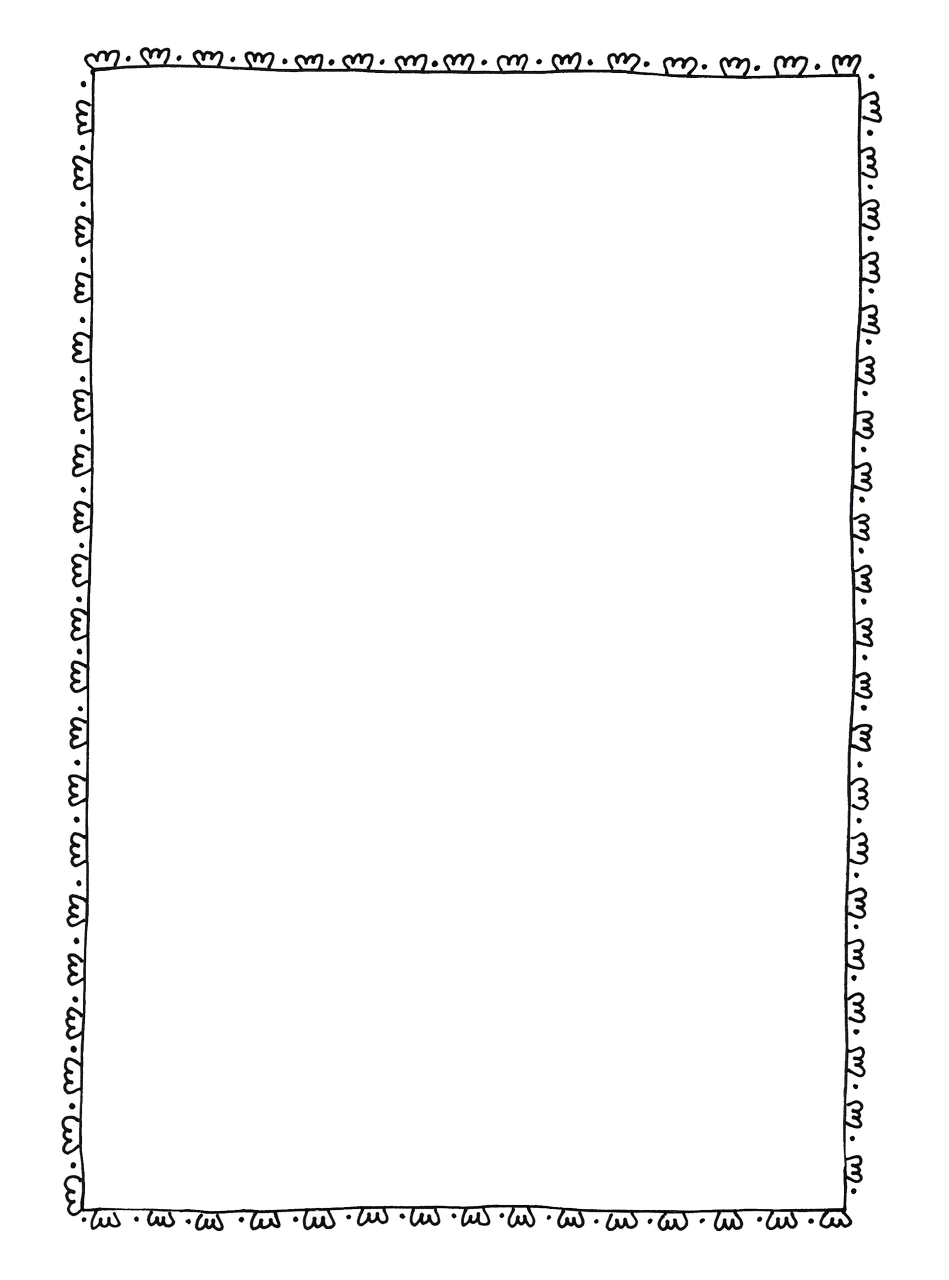 High-Frequency WordsSpelling Words-ed & -ingChallenge Words(optional)workthreemustdoespartI’mit’sI’vedon’tcan’tDecembergivingreceiving